تتا پینچ (θ-pinch)پینچ پلاسمایی یا اثر پینچ که پینچ الکترومغناطیسی هم به آن گفته میشود، در واقع فشرده سازی یک هادی الکتریکی توسط نیروهای الکترومغناطیسی است. این رسانا یا هادی معمولا پلاسماست اما میتواند فلز یا مایع نیز باشد. پینچ های طبیعی در تخلیه های الکتریکی مثل شفق، رعد و برق و زبانه های خورشیدی وجود دارند اما بصورت آزمایشگاهی هم قابل تولید هستند، مخصوصا برای تحقیقات در زمینه همجوشی ازاین پدیده استفاده میکنند. پینچ ها بر اساس هندسه و نیروهای عملکردیشان انواع مختلف دارند مثل پینچ استوانهای، صفحهای، z-پینچ، θ-پینچ و.... پینچهای آزمایشگاهی رایج بر اساس فشردهسازی ناگهانی یک پلاسمای کم چگال توسط چگالی جریان بزرگ که فقط برای چند میکرو ثانیه عبور میکند، ساخته میشوند.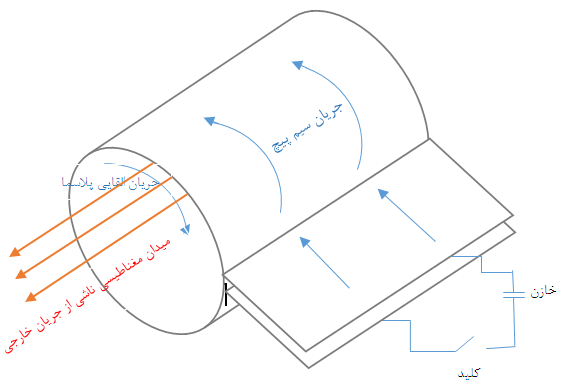 در فیزیک پلاسما بر اساس هندسه سیستم سه نوع رایج پینچ θ ، Z و Screw وجود دارد که به صورت استوانه ای هستند. تتا پینچ (θ-pinch ) از جمله این پینچهای یک بعدی شمرده میشود و به دلیل عبور جریان الکتریکی در جهت سمتی θ  به این نام خوانده میشود. طبق قانون آمپر عبور جریان متغیر با زمان از کویل پیرامون پلاسما یک میدان مغناطیسی محوری در پلاسما بوجود میآورد. در ستون پلاسما یک گرادیان چگالی (فشار) وجود دارد که در مختصات استوانهای، این گرادیان در جهت شعاعی میباشد و منجر به یک سوق دیامغناطیس عمود بر گرادیان فشار و میدان مغناطیسی، برای ذرات پلاسما میگردد. این سوق به علامت بار ذرات وابسته است و برای ذرات با بار مثبت و منفی در جهت عکس اعمال میگردد. این اتفاق منجر به جدایش آنها شده و یک جریان سمتی در جهت مخالف جریان اعمالی خارجی در پلاسما ایجاد میشود. 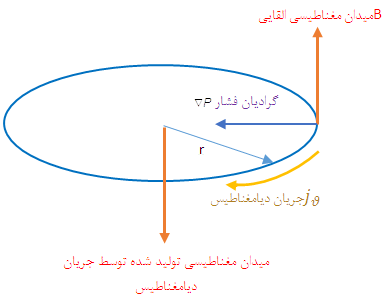 بر اساس معادلات ماکسول این جریان دیامغناطیس یک میدان مغناطیسی در جهت خلاف میدان مغناطیسی اولیه ایجاد میکند که سبب تضعیف میدان مغناطیسی شده، از این رو به آن جریان دیامغناطیس گویند.در اثر این جریان سمتی  و میدان مغناطیسی محوری ، نیرویی() به سمت داخل در راستای محور پلاسما، به ذرات وارد میگردد که سعی در محدود سازی این ذرات دارد. به عبارت دیگر میدان مغناطیسی محوری یک فشار مغناطیسی در پلاسما ایجاد میکند که تحت شرایط تعادل، فشار مغناطیسی با فشار ترمودینامیکی که منجر به پیشروی ذرات پلاسما به سمت دیواره جانبی ستون پلاسما است، برابر است، اما با افزایش جریان خارجی، میدان مغناطیسی محوری و فشار مغناطیسی افزایش مییابد و دیگر با فشار ذرات پلاسما برابر نیست و از حالت تعادل خارج میشود. این عمل منجر به فشرده سازی پلاسما میشود در نتیجه در مرکز آن چگالی ذرات افزایش یافته و گرمای زیادی میتواند تولید شود. 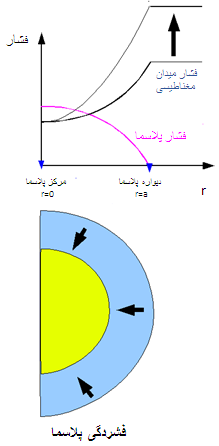 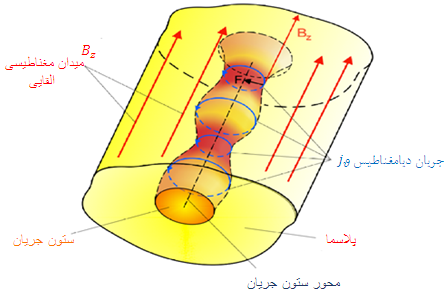 تتا پینچ یک سیستم پایدار است و قادر به محدود سازی هر پروفایل فشاری میباشد اما دارای یک اتلاف انتهایی نیز میباشد، از این رو  جهت استفاده در راکتورها محد.دیتهایی دارد. این پینچ ها نقش مهمی در مطالعات فیزیک پلاسمای چگال و دما بالا دارند و همچنان بروی ویژگیهای از جمله خود تمرکز شوندگی بوسیله این پینچها مطالعه میشود.نویسنده: زینب کریم زادهتحت نظارت: دکتر حمیدرضا قمی